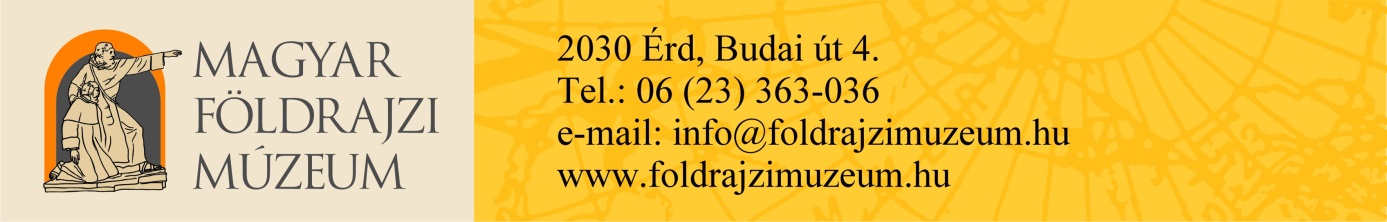 Az érdi református és evangélikus gyülekezetekés a Magyar Földrajzi Múzeum tisztelettel meghívjaVÁNDORDIÁKOK EURÓPÁBAN –A REFORMÁCIÓ ÉS A PEREGRINÁCIÓA REFORMÁCIÓ ÖTSZÁZ ÉVE című kiállítás megnyitójáraIdőpont:2017. október 3. 18:00Helyszín: Magyar Földrajzi Múzeum tetőtéri kiállítóterme Köszöntőt mond: T. Mészáros András Érd Megyei Jogú Város polgármestere.A kiállítást megnyitja: vitéz Erdélyi Takács István református lelkész: A reformáció fél évezredeDr. Szögi László professzor, Egyetemi Könyvtár nyugalmazott igazgatója előadása: A peregrináció jelentősége és hatása Magyarországra és Európára.Dr. Kubassek János geográfus, tudománytörténész, igazgató (Magyar Földrajzi Múzeum, Érd) vetítettképes előadása: Molnár Mária emlékezete - református diakonissza a pápuák földjén. A rendezvényt követően:Az egykori Kecskeméti Filmstúdió Egy vándordiák naplója című kisfilmjét is megtekinthetik az érdeklődők.A kiállítás tablóinak szövegét írta: Fekete Ágnes református lelkész.Grafika: Lente István.A kiállításhoz hozzájárult a Debreceni Református Kollégium és Könyvtár.